Přihláška do soutěže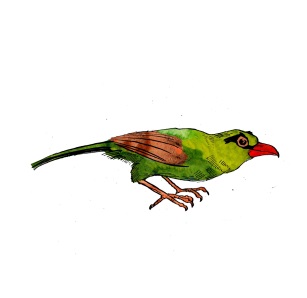 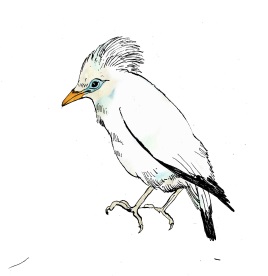 PĚVCI PRO PĚVCEpro mateřské, základní, střední a základní umělecké školyŠkola:Adresa školy:Jméno soutěžícího žáka nebo název družstva:Jméno, emailová adresa a telefon informovaného pedagoga přihlašujícího žáka nebo družstvo:Název zasílaného souboru videa:Řádně vyplněnou přihlášku spolu s videem zašlete nejpozději do 20. dubna 2018. Obojí (video i přihlášku) pošlete přes www.uschovna.cz na vyuka@zoo-ostrava.cz. 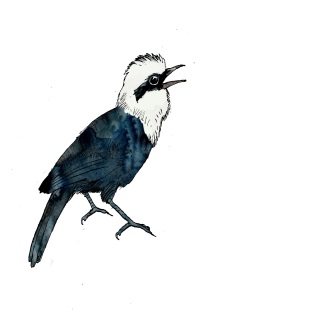 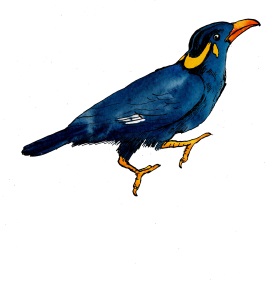 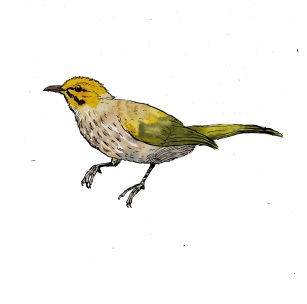 Děkujeme za Váš zájem a těšíme se na společné zpívání!